PODPOŘENÉ PROJEKTY V ROCE 2018Spolufinancováno Jihomoravským krajem dle smlouvy č. JMK059471/19/OKH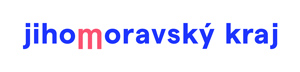 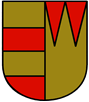 Název akce:Pořízení věcných prostředků požární ochranyPoskytovatel dotace:Jihomoravský kraj, Žerotínovo nám. 449/3, 601 82 BrnoPříjemce dotace:město Valtice, nám. Svobody 21, 691 42 ValticeDodavatel:DEVA F-M, s.r.o., se sídlem Collo–louky 2140, 738 00 Frýdek – Místek, IČ 61945226Požární bezpečnost s.r.o., se sídlem Královský vršek 42, 586 01 Jihlava, IČ 27660940Pavliš a Hartman, spol. s r.o., se sídlem V Telčicích 249, Chvaletice, IČ 60934000HASIČ Jožák s.r.o., se sídlem Čáslavská 958, Heřmanův Městec, IČ 05032679Celkové náklady:221 016,75Výše dotace od poskytovatele:140 000,00 KčPodíl města Valtice:81 016,75KčPopis projektu:Cílem projektu bylo doplnění výzbroje a výstroje Jednotky sboru dobrovolných hasičů Valtice, zřizované městem Valtice. V rámci podpořeného projektu byly pořízeny zásahové obleky typu TIGER PLUS, elektrocentrála, čerpadlo, svítilny sada pro hašení lesních požárů a nové požární hadice FIRE ORANGE.  Termín realizace projektu:leden až prosinec 2019